муниципальное бюджетное учреждение Советского района города НовосибирскаЦентр молодёжного досуга «Левобережье»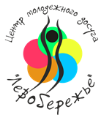 Аналитическая записка2018 г.1. Цели и задачи ЦентраЦель деятельности Центра на 2018 год – создание условий для личностного развития, творчества, отдыхаи самореализации подростков и молодежи.Задачи: 1. Поддерживать активную жизненную позицию и разнообразные таланты подростков и молодежи;2. Внедрять в деятельность молодежных объединений Центра разнообразные направления добровольческой деятельности;3. Создать условия для формирования личности молодого человека, обладающего качествами гражданина–патриота;4. Содействовать во временном трудоустройстве и выборе профессии молодежи;5. Создать условия для формирования здорового образа жизнипрофилактикиэкстремизма в молодежной среде;6. Поддерживатьфункционирование единого и доступного информационного поля по вовлечению молодежи в социальную практику и информироватьее о потенциальных возможностях развития.Цель деятельности Центра с прошлого года не изменилась. Как и в прошлом году, не было затронуто формирование толерантного поведения представителей молодёжи разных национальностей, так как данная проблема не ставится в микрорайоне, где реализует свою деятельность Центр.2. Направления работы ЦентраПриоритетные направления деятельности Центра в 2018 году выбраны в соответствии с направлениями, обозначенными в «Концепции развития муниципальной молодежной политики г. Новосибирска» и соответствуют распоряжению Правительства Российской Федерации от 18.12.2006 №1760-р (О стратегии государственной молодежной политики Российской Федерации), Постановлению мэра города Новосибирска от 13.11.2017 № 5116 «О муниципальной программе Развитие сферы молодежной политики в городе Новосибирске на 2018-2021 годы»:1. Содействие развитию активной жизненной позиции, развитию потенциала подростков и молодежи.2. Гражданско-патриотическое воспитание подростков и молодежи.3. Поддержка молодой семьи.4. Содействие в выборе профессии и ориентировании на рынке труда.5. Содействие формированию здорового образа жизни у подростков и молодежи.6. Содействие молодежи в трудной жизненной ситуации.7. Адаптация подростков и молодёжи с ОВЗ в социуме, развитие их творческих способностей.8. Развитие информационного пространства молодежной политики.В данном случае Центр молодежного досуга «Левобережье», который состоит из структурных подразделений, в полной мере выполняет функцию многофункционального центра по месту жительства, удовлетворяющеговсе социальные потребности подрастающего поколения. При этом под многофункциональностью мы подразумеваем не только организацию занятости и содержательного досуга, но и, прежде всего, вовлечение молодого поколения в социально-значимую деятельность через реализацию проектов и программ по приоритетным направлениям молодежной политики.3. Анализ результативности деятельности учреждения3.1.Фактические и количественные показателиСтатистические данные Центра в 2018 году возросли, в том числе, благодаря тому, что с сентября 2018 года в состав МБУ ЦМД «Левобережье» вошёл в качестве основного отдела Дом молодёжи «Маяк».Клубные формирования: МЗ – 28, фактически – 28. В прошлом году: МЗ – 22 клубных формирования, фактически – 22.Таким образом, количество КФ в 2018 году не превышает запланированное в МЗ.Участников КФ: МЗ – 454 чел., фактически – 701 чел. Участников КФ больше, чем планировалось, на 247 чел. В прошлом году: МЗ – 403 чел., фактически – 530 чел.В сравнении с прошлым годом количество КФ увеличилось на 5, количество участников КФ увеличилось на 171 чел. Деятельность клубных формирований Центра переформировывается в направлении, привлекательном непосредственно для нашей целевой аудитории. Открываются и\или продолжают свою деятельность клубные формирования, интересныеименно для подростков и молодежи (спортивные, творческие кружки и секции).Клубные формирования Центра работают с подростками и молодёжью с ОВЗ и в ТЖС, давая им возможность социальной адаптации и творческого развития.Проектная деятельность: МЗ – 17 проектов, фактически – 20. Фактические показатели превышают МЗ, перевыполнено количество проектов по направлению «Формирование системы развития талантливой и инициативной молодёжи…» и «Вовлечение молодёжи в инновационную, предпринимательскую, добровольческую деятельность…».В сравнении с прошлым годом количество проектов в МЗ увеличилось, фактически реализовано на 3 больше.Проектная работа в Центре развивается по многим направлениям:работа над развитием у подростков и молодёжи активной жизненной позиции;приобщение подростков и молодёжи к здоровому образу жизни;гражданско-патриотическим воспитание;профориентация подростков и молодёжи. Статистические данные по мероприятиям (как по МЗ, так и фактические) тоже выросли в результате слияния МБУ ЦМД «Левобережье» с ДМ «Маяк».Мероприятия по м/ж: МЗ – 163, фактически – 296, участники – 11098. В прошлом году проведено 207 (МЗ – 134), участники – 8959. Районные мероприятия: МЗ – 28, фактически – 45,  участники – 3535 чел.В прошлом году:18 (МЗ – 12), участники – 2324 чел. Городские мероприятия: МЗ – 3, фактически – 3,  участники – 536 чел.В прошлом году:фактически – 2, МЗ – 2; участники – 350 чел.Проведено больше мероприятий, чем запланировано. Фактические показатели за последние два года превышают МЗ. Количество участников мероприятий так же растёт, что говорит о заинтересованности целевой аудитории.3.2.Возрастной состав КФБольше всего занимающихся в КФ – подростки в возрасте от 14 до 18 лет (32,2% от общего числа участников КФ) и в возрасте от 8 до 13 лет (28,9% от общего числа). Большую часть занимающихся составляет наша непосредственная целевая аудитория. Это результат целенаправленной работы руководства и специалистов центра.Далее идёт молодёжь в возрасте от 19 до 30 лет (18,9%) и взрослые в возрасте от 30 лет (14,7%). Дети в возрасте 3-7 лет составляют 5,2% от общего числа занимающихся.3.3. Участие в грантовых конкурсахВ 2018 году специалисты Центра приняли участие в трех грантовых конкурсах, но, к сожалению, это не дало результатов, что говорит о еще пока низком уровне подачи заявок. 3.4. Взаимодействие с другими организациямиЦентр сотрудничает с отделом полиции №10 «Советский» Управления МВД России по городу Новосибирску, с ТОС («Больничный», «Пятый», «НЗК»),МКУ МЦИДД «Калейдоскоп», МЦ «Мир молодёжи», МЦ «100 друзей», МФЦ, ПКиО «У моря Обского», ДК «Приморский», ДК «Юность», общеобразовательными учреждениями микрорайона в области просветительско-профилактической деятельности и пропаганде здорового образа жизни, социальной адаптации. Социальный педагог систематически участвует в заседаниях школьных советов по профилактике для своевременного выявления несовершеннолетних, склонных к совершению правонарушений и привлечения их к систематическим занятиям в клубах по интересам и/или привлечение к проектной деятельности.3.5. МероприятияКоличество мероприятий, проводимых Центром,стало больше. Привлечённая аудитория тоже увеличилась.При организации мероприятий наше Учреждение взаимодействует с различными партнерами: общественные организации, учреждения образования, культуры и спорта, депутатами и администрацией Советского района. Удалось также взаимодействие с представителями коммерческих структур при проведении городских мероприятий городской турнир Вовинам Вьет Во дао, Фестиваль «РоллерФест», проект «Зеленый кинотеатр» и многое другое.Способы информирования о мероприятиях: объявления (в газетах, в Учреждении), анонсы в социальных сетях, афиши (расклейка), листовки,факс (крупные культурные, досуговые, образовательные учреждения),информирование через специалистов, воспитанников КФ, волонтёров.3.6. СМИ, деятельность специалиста по связям с общественностьюРегулярно публикуются анонсы, информация о проведённых мероприятиях, фотоотчёты, статьи, приглашения в КФ и т.п. в газетах, на соответствующих порталах («Родные берега», «Бумеранг», «Навигатор»).Так за период 2018 года в СМИ было размещено 122 материала, что на 66 больше в сравнении с 2017 годом. Так же проводится регулярная работа ВКонтакте: https://www.facebook.com/groups/323959147754787/;http://vk.com/levoberege;http://vk.com/mc_sputnik, https://vk.com/mc_fakel; https://vk.com/mayak_dm. Группа в сети «Instagram», аккаунт в соц. сети Facebook, аккаунт в видеохостингеYoutube.Ведётся страница учреждения на портале «Ты молод» (http://www.levobereje-nsk.comeze.com). За период 2018 года количество участников групп учреждения в социальной сети: ВКонтакте - выросло в 2 раза; в instagram - в 3 раза. Количество публикаций, в т. ч. пресс-релизов и пост-релизов, видеосюжетов, новостей и др. в 2018 году увеличилось в 2 раза. Это говорит об активной работе специалистов по популяризации работы Центра, в том числе менеджеров по связям с общественностью.3.7. Повышение профессионального уровня работниковВ 2018 году большая работа проведена по повышению квалификации работников Центра. 19 человек повысили свой профессиональный уровень: в ИДПО Факультета бизнеса НГТУ (1 чел.), в ФГБУВО «РАНХиГС» при Президенте России (1 чел.),в АНО «Региональный Институт повышения квалификации» (2 чел.), в ЧОЦДПО «Учебный центр технико-экономических знаний» (2 чел.), в АНО «ОДПО «Атон» (2 чел.), ОГАПОУ «Губернаторский колледж социально-культурных технологий и инноваций» (1 чел.),ФГАОУВО «Новосибирский национальный исследовательский государственный Университет» (1 чел.),ФСР «Полдень» при поддержке Фонда Президентских грантов(2 чел.), «Новосибирское государственное художественное училище (колледж)» (2 чел.),АНО "Центр делового обучения "Сфера"(1 чел.),ООО «Верконт Сервис», ГКУ НСО "Центр патриотического воспитания" (1 чел.),ЦПМИ "Proдвижение" (1 чел.),ФК "Европа" (1 чел.),Частное образовательное учреждение дополнительного профессионального образования «Гимназия искусства и культуры» (1 чел.).Вывод:В целом хочется отметить качественную и профессиональную работу сотрудников МБУ ЦМД «Левобережье», которые справились со всеми задачами, поставленными в МЗ.Деятельность Центра и его сотрудников отмечена благодарственными письмами и грамотами, как от лица наших социальных партнеров, так и от лица Комитета по делам молодежи мэрии города Новосибирска и Администрации Советского района.Сотрудники и воспитанники Центра регулярно принимают участие вфестивалях, конкурсах и соревнованиях различного уровня. В копилке 2018 года 58 побед, 36 призовых места.Задачи на следующий период:Вовлечение молодежи в общественно-полезную деятельность, через работу Штаба трудовых отрядов Советского района, ТО «Пума» и «Волонтёров рассвета»; Развитие созидательной активности молодежи, приобщение к здоровому образу жизни (проекты «Лапа в ладошке» и «Шлюз – территория здоровья»);Усиление работы по одному из приоритетных направлений молодежной политики – свободные творческие пространства и бесплатные открытые зоны организованного досуга: «Вместе», «Астероид Б-612»,  «МИФ» и «Зелёный кинотеатр»;Работа с подростками и молодёжью с ОВЗ и в трудной жизненной ситуации («Моё завтра», «Окна»);Содействие в выборе профессии и ориентировании на рынке труда («Молодёжное ОбьГЭСТВ», «Студия мультипликации», «#ПрофКвест»);Гражданско-патриотическое воспитание («Служу России», «Огни Маяка», «Судьба семьи в судьбе района», «РroШлюз»);Сохранность контингента и увеличение численности занимающихся в КФ с 14-18 лет и подростков;Тесное взаимодействие с органами местного самоуправления, с социальными институтами с целью координации решения проблем во всех сферах жизнедеятельности молодежи;Увеличение числа призеров Всероссийских, областных, городских и районных конкурсов, соревнований и т.д.;Работа по качественному написанию грантов различной направленности; Расширение зоны взаимодействия с другими организациями Советского района и города Новосибирска